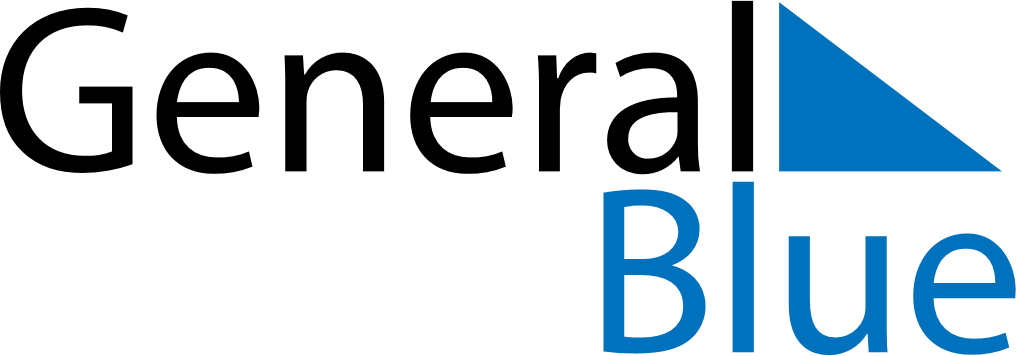 October 2018October 2018October 2018October 2018October 2018October 2018PortugalPortugalPortugalPortugalPortugalPortugalSundayMondayTuesdayWednesdayThursdayFridaySaturday123456Implantação da República78910111213141516171819202122232425262728293031NOTES